浙江省保健品化妆品行业协会发布食品、化妆品、消毒产品等企业新型冠状病毒肺炎疫情期间复工生产卫生操作指南（第一版）https://mp.weixin.qq.com/s/zSw0bE7Zh31sRkLMJQFA4Q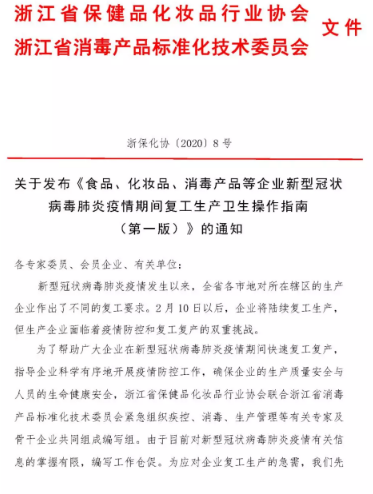 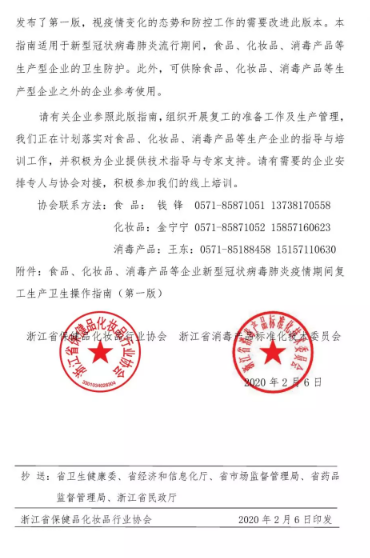 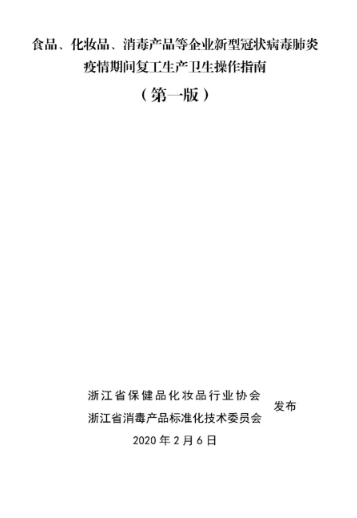 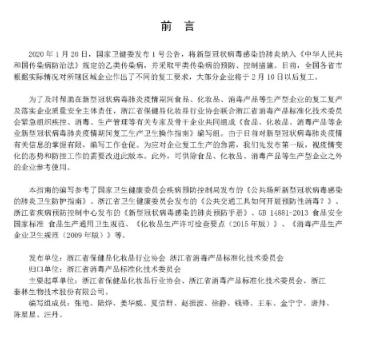 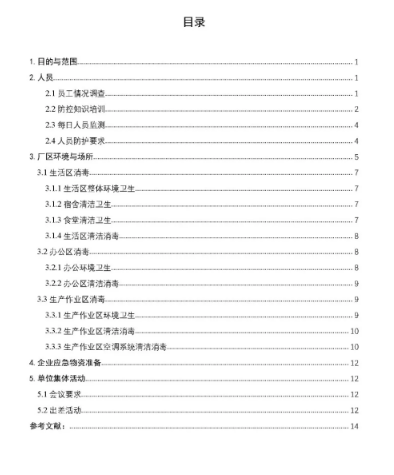 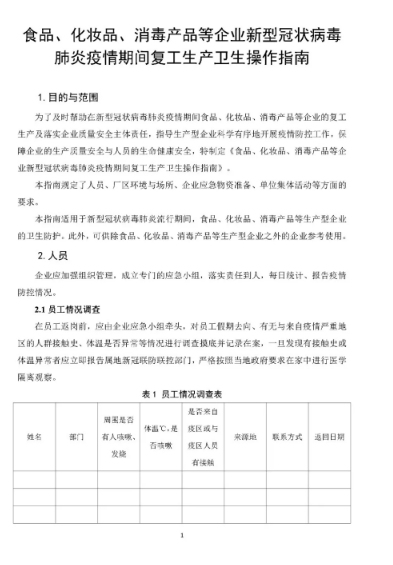 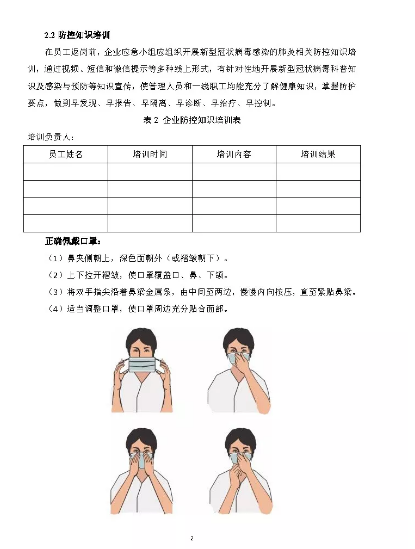 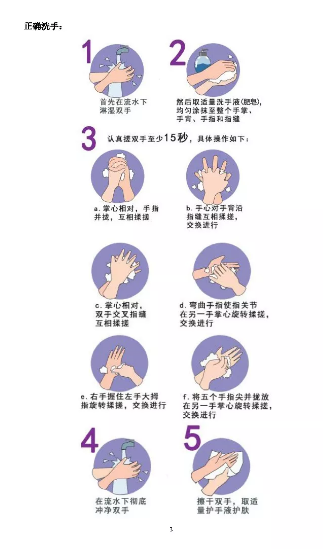 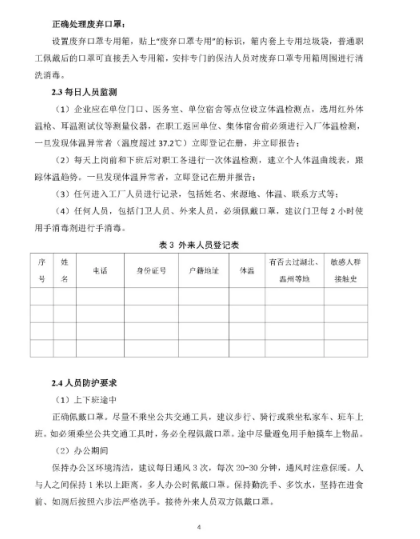 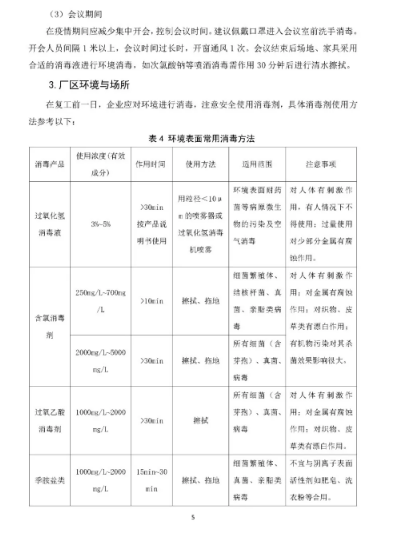 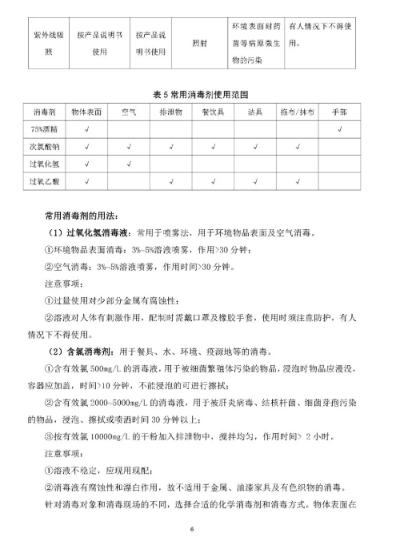 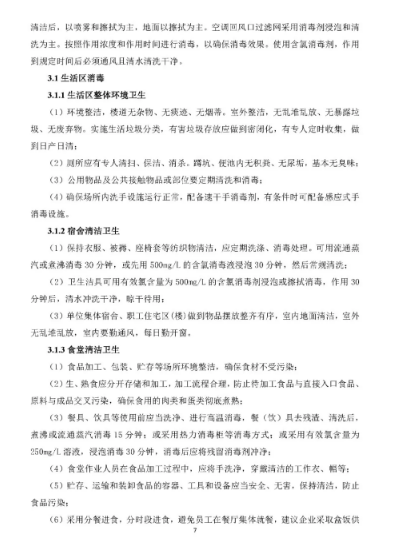 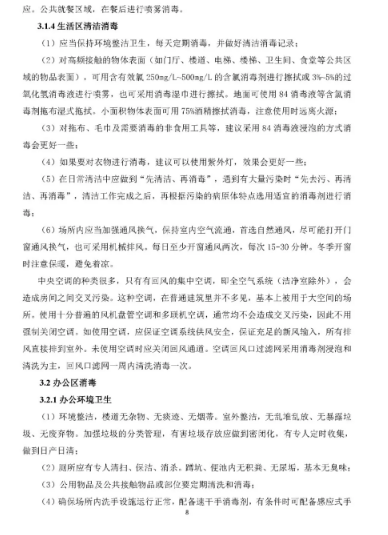 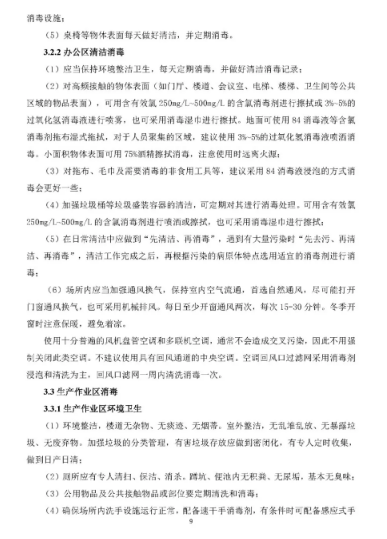 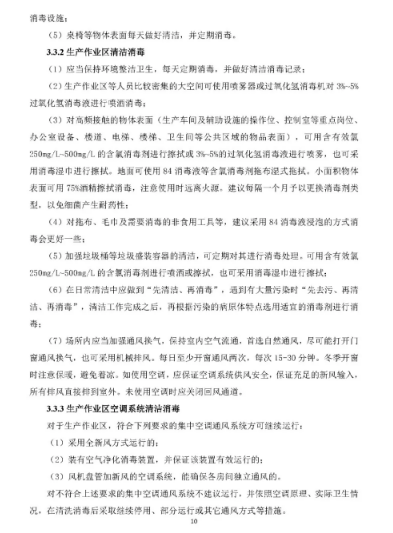 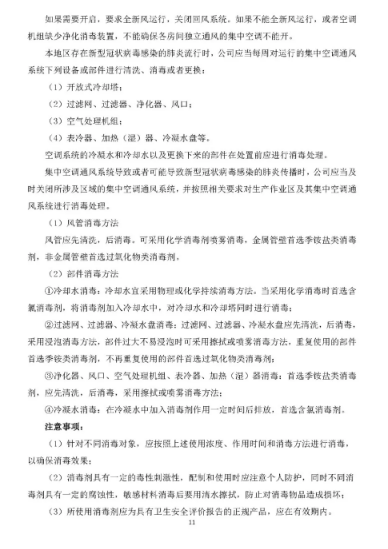 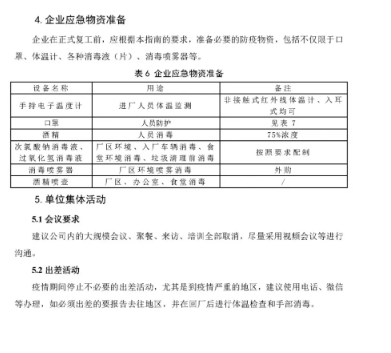 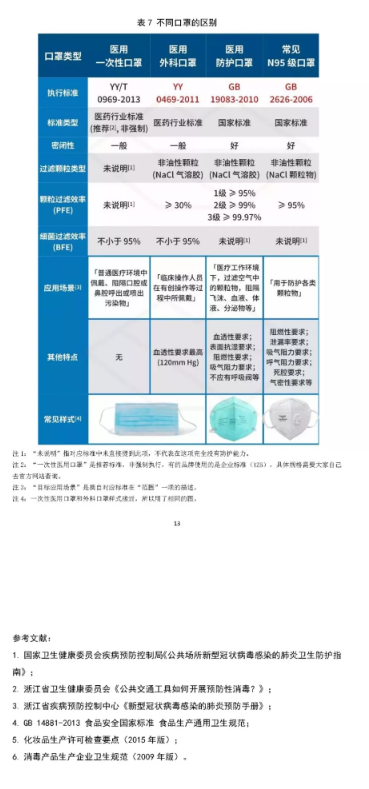 